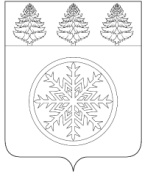 РОССИЙСКАЯ ФЕДЕРАЦИЯИРКУТСКАЯ ОБЛАСТЬконтрольно - счетная палатаЗиминского городского муниципального образованияЗаключение № 11-зна проект решения Думы Зиминского городского муниципального образования «О внесении изменений в решение Думы Зиминского городского муниципального образования от 23.12.2021  № 183 «О бюджете Зиминского городского муниципального образования на 2022 год и плановый период 2023 и 2024 годов»12 сентября  2022 г.                                                                                                             г. ЗимаОснование для проведения экспертизы: Федеральный закон от 07.02.2011 № 6-ФЗ «Об общих принципах организации и деятельности контрольно-счетных органов субъектов Российской Федерации и муниципальных образований», Положение Контрольно-счетной палаты Зиминского городского муниципального образования утвержденного решением Думы Зиминского городского муниципального образования от 25.11.2021  № 172.Цель экспертизы: определение достоверности и обоснованности показателей вносимых изменений в бюджет Зиминского городского муниципального образования на очередной финансовый год и плановый период. Предмет экспертизы: проект решения Думы Зиминского городского муниципального образования «О внесении изменений в решение Думы Зиминского городского муниципального образования от 23.12.2021 № 183 «О бюджете Зиминского городского муниципального  образования  на 2022 год и плановый период 2023 и 2024 годов».Рассмотрев представленный проект решения Думы Зиминского городского муниципального образования «О внесении изменений в решение Думы Зиминского городского муниципального образования от 23.12.2021 № 183 «О бюджете Зиминского городского муниципального  образования  на 2022 год и плановый период 2023 и 2024 годов» (далее – проект решения) Контрольно-счетная палата Зиминского городского муниципального образования (далее – Контрольно-счетная палата)  сообщает следующее:- проект решения предоставлен с пояснительной запиской и приложениями к проекту решения.Представленным проектом решения предлагается изменить основные характеристики местного бюджета, утвержденные решением Думы Зиминского городского муниципального образования от 23.12.2021 № 183 «О бюджете Зиминского городского муниципального  образования  на 2022 год и плановый период 2023 и 2024 годов», к которым, в соответствии с п. 1 ст. 184.1 Бюджетного кодекса Российской Федерации, относятся общий объем доходов, общий объем расходов,  дефицит (профицит) бюджета и иные характеристики. Проектом решения о бюджете предлагается изложить в новой редакции следующие приложения: 1,5,7,8,9,10,11,13,14,15.Изменения в бюджет Зиминского городского муниципального  образования  на 2022 год обусловлены необходимостью внесения  корректировки бюджета в связи с изменением объема бюджетных ассигнований из областного бюджета на 2022 год в соответствии с уведомлениями по расчетам между бюджетами министерства строительства Иркутской области от 04.08.2022 г. № 12532, министерства финансов Иркутской области от 30.06.2022 г.  № 10746, а также корректировкой прогнозируемых доходов местного бюджета по видам доходов в связи с фактическим поступлением доходов в бюджет Зиминского городского муниципального образования.Согласно проекту решения, изменяются следующие основные характеристики бюджета на 2022 год: - доходы бюджета в целом увеличиваются на 73304,5 тыс. рублей, с учетом корректировки объем доходов местного бюджета составит   2878085,2 тыс.рублей (ранее утверждено 2804780,7 тыс. рублей);  - расходы бюджета увеличиваются на 73938,1 тыс. рублей с  2822564,7  тыс. рублей до 2896502,8 тыс.рублей; - прогнозируемый дефицит местного бюджета составит в сумме 18417,6  тыс. рублей или 7,5 процента утвержденного общего годового объема доходов местного бюджета без учета утвержденного объема безвозмездных поступлений.По источникам финансирования дефицита бюджета включены в состав источников финансирования остатки средств бюджета (налоговые и неналоговые доходы), сложившиеся на 1 января 2022 г. в объеме 2974,8 тыс.рублей.Объем расходов на обслуживание муниципального долга (12,0 тыс. рублей) останется без изменений.          Общий анализ изменений основных характеристик местного бюджета на 2022 год приведен в таблице:(тыс. руб.)  Доходы местного бюджетаСогласно проекту решения по доходам  на 2022 год в части налоговых, неналоговых  поступлений увеличение доходной  части  составило 8447,8 тыс.рублей, необходимость  корректировки прогнозируемых доходов местного бюджета по видам доходов обусловлена фактическим поступлением налоговых и неналоговых доходов в городской бюджет. С учетом изменений общий объем налоговых и неналоговых доходов составит 245567,8 тыс.рублей (ранее утверждено 237120,0 тыс.рублей), из них:Увеличены: -  налог на доходы физических лиц на 4200,0 тыс.рублей (ранее утверждено 145300,0 тыс.рублей, стало 149500,0 тыс.рублей);- акцизы по подакцизным товарам (продукции), производимым на территории Российской Федерации  на 1380,9 тыс.рублей (ранее утверждено 13619,1 тыс.рублей, стало 15000 тыс.рублей);-  налог, взимаемый в связи с применением упрощенной системы налогообложения, на 1200,0 тыс.рублей (ранее утверждено 18500,0 тыс.рублей, стало 19700,0 тыс.рублей);- государственная пошлина на 1000,0 тыс.рублей (ранее утверждено 7200,0 тыс.рублей, стало 8200,0 тыс.рублей);- доходы от использования имущества, находящегося в государственной и муниципальной собственности на 800,0 тыс.рублей (ранее утверждено 8300,0 тыс.рублей, стало 9100,0 тыс.рублей);Уменьшены:- доходы от оказания платных услуг и компенсации затрат государства на 43,1 тыс.рублей (ранее утверждено 21069,3  тыс.рублей, стало 21026,2 тыс.рублей);- штрафы, санкции, возмещение ущерба на 90,0 тыс.рублей (ранее утверждено 700,0 тыс.рублей, стало 610,0 тыс.рублей);        По безвозмездным поступлениям увеличение составило 64856,7  тыс. рублей в том числе за счет:        Увеличения:- субсидии местным бюджетам на софинансирование капитальных вложений в объекты муниципальной собственности, которые осуществляются из местных бюджетов, в целях реализации мероприятий по строительству, реконструкции образовательных организаций на 41856,9 тыс.рублей (ранее утверждено 465723,0 тыс.рублей, стало 507579,9  тыс.рублей);- субсидии местным бюджетам на переселение граждан из аварийного жилищного фонда Иркутской области, включенного в перечень многоквартирных домов, признанных в установленном порядке до 1 января 2017 года аварийными и подлежащими сносу или реконструкции в связи с физическим износом в процессе их эксплуатации на территории Иркутской области, расселяемых с финансовой поддержкой государственной корпорации – Фонда содействия реформированию жилищно-коммунального хозяйства, за счет средств, поступивших от Фонда содействия реформированию жилищно-коммунального хозяйства на 22999,8 тыс.рублей (ранее утверждено 677317,8 тыс.рублей, стало 700317,6 тыс.рублей);В целом, с учетом внесенных изменений, объем безвозмездных поступлений на 2022 год составит 2632517,4 тыс. рублей, ранее было утверждено 2567660,7 тыс.рублей.	Основную часть доходов составляют безвозмездные поступления (91 %) в виде субсидий, субвенций и дотаций. Малую часть (9 %) занимают налоговые и неналоговые доходы.	Бюджет Зиминского городского муниципального образования находится практически в полной зависимости от бюджета вышестоящего уровня (областного бюджета), то есть местный бюджет является  более чем на 90 % дотационным. Это говорит о том, что собственных доходов местного бюджета недостаточно для осуществления ряда полномочий на проведение таких расходов как оплата коммунальных услуг, выплата заработной платы, исполнение муниципальных контрактов, расходов по исполнению судебных актов по искам к Зиминскому городскому муниципальному образованию, и т.д..Проектом решения   не предусмотрены  изменения бюджета на плановый период 2023 и 2024 годов по налоговым и неналоговым доходам, а также по безвозмездным поступлениям.Расходы местного бюджетаПроектом решения предлагается увеличить расходы  2022 года на общую сумму  73938,1  тыс. рублей и утвердить в сумме 2896502,8 тыс. рублей. По безвозмездным поступлениям увеличение расходной части бюджета составит 64856,7  тыс. руб., в т.ч. за счет:            Увеличения:          -  субсидии на капитальные вложения  в объекты муниципальной собственности, в целях реализации мероприятий по строительству, реконструкции образовательных организаций на 41856,9 тыс. рублей (строительство школы № 10);          - субсидии на переселение граждан из аварийного жилищного фонда Иркутской области, расселяемых с финансовой поддержкой государственной корпорации – Фонда содействия реформированию жилищно-коммунального хозяйства, за счет средств, поступивших от Фонда содействия реформированию жилищно-коммунального хозяйства на 22999,8 тыс.рублей.            По налоговым и неналоговым доходам увеличение расходной части бюджета составит 9081,4 тыс.рублей, в т.ч. 8447,8 тыс.рублей – за счет корректировки прогнозируемых доходов, 633,6 тыс.рублей – за счет увеличения дефицита местного бюджета в связи с уточнением собственных доходов.          Данные средства предлагается направить на выплату заработной платы работникам муниципальных учреждений города, финансируемых за счет средств местного бюджета, а также на публично-нормативные обязательства (выплату муниципальных пенсий и выплат почетным гражданам города, так как первоначально в бюджете данные средства  запланированы без учета индексации, которая произведена в текущем году, а также увеличении пенсионеров, ушедших на пенсию в текущем году).          Предлагаемые изменения на 2022 год в разрезе функциональной классификации выглядят следующим образом:           (тыс. руб.)Анализ данных пояснительной записки свидетельствует, что увеличение ассигнований по расходам за счет средств областного бюджета и перераспределение расходов произведено в соответствии с полномочиями Зиминского городского муниципального образования. Изменения по ассигнованиям произведены на основании заявок главных распорядителей на внесение изменений в сводную бюджетную роспись по средствам местного бюджета, представленных в Управление по финансам и налогам администрации Зиминского городского муниципального образования.По-прежнему, на первом месте планируются обязательства по разделу «Образование» – 51,3  % в общем объеме.Проектом решения запланировано изменение  расходов на 2022 год по разделам:- «Общегосударственные вопросы» на (+)8960,0 тыс.рублей. С учетом корректировки расходы составят 119940,2 тыс. рублей; -   «Национальная оборона» на (-) 91,6 тыс.рублей. С учетом корректировки расходы составят 2446,1 тыс. рублей;   - «Национальная экономика» –  на (-) 378,6 тыс. рублей. С учетом корректировки расходы составят 117219,4  тыс. рублей;   - «Жилищно-коммунальное хозяйство» на (+)21745,3 тыс. рублей. С учетом корректировки расходы составят  934307,1тыс. рублей; - «Образование» – на (+)36323,9 тыс. рублей. С учетом корректировки расходы составят 1484680,6 тыс. рублей;- «Культура и кинематография» - на (+)5271,0 тыс. рублей. С учетом корректировки расходы составят 65917,9 тыс. рублей;  - «Здравоохранение» –  на (-) 150,0 тыс. рублей. С учетом корректировки расходы составят 330,0  тыс. рублей; -  «Социальная политика» - на (+)1396,1 тыс. рублей. С учетом корректировки расходы составят 64994,3 тыс. рублей; - «Физическая культура и спорт» - на (+) 268,0 тыс. рублей. С учетом корректировки расходы составят 88649,4  тыс. рублей;- «Средства массовой информации» - на (+)594,0тыс. рублей. С учетом корректировки расходы составят 7581,8  тыс. рублей;         Предлагаемые изменения в расходную часть местного бюджета на 2022 год в разрезе разделов бюджетной классификации расходов бюджетов Российской Федерации, ведомственной структуры расходов бюджета города, по муниципальным программам и не программным направлениям деятельности приведены в проекте решения. В соответствии с проектом решения вносятся изменения в части муниципальных программ на 2022 год.Решением о местном бюджете в действующей редакции в 2022 году предусмотрено финансирование 14 муниципальных программ в объеме 2668967,0 тыс.рублей, что в общих расходах бюджета составляет  94,5  %. Проектом решения предусматривается увеличение ассигнований на финансирование муниципальных программ в 2022 году в целом на сумму 64516,0  тыс. рублей или на 2,4 %, при этом объем программных мероприятий в общих расходах бюджета составит 2733483,0 тыс.рублей  или   95 %.  Изменения вносятся в  8 программ из 14, в том числе по 5 муниципальным программам  планируется увеличение в общей сумме 66812,8  тыс.рублей, по 3 муниципальным программам уменьшение на сумму 2296,8 тыс.рублей.(тыс. руб.)Непрограммные расходы, согласно проекту решения, в 2022 году увеличатся  на 9422,2  тыс. рублей – с 150589,1  тыс. рублей или 5,6 % от общего объема расходов до 160011,2  тыс. рублей или 5,8   % от общего объема расходов.        Контрольно-счетная палата отмечает, что  в связи с внесением изменений в бюджетные ассигнования муниципальных программ Зиминского городского муниципального образования на реализацию тех или иных мероприятий, соответственно должны изменяться количественные и качественные параметры этих мероприятий, должны быть определены новые результаты, которые планируется достичь.        В целях эффективного использования бюджетных средств, в рамках реализации муниципальных программ, необходимо, участвующим в их реализации органам, оперативно и в установленные сроки согласовывать проекты муниципальных программ о внесении в них изменений и дополнений. В нарушение п. 7 ч. 2 ст. 9  Федерального закона от 7 февраля 2011 г. N 6-ФЗ
"Об общих принципах организации и деятельности контрольно-счетных органов субъектов РФ и муниципальных образований" (финансово-экономическая экспертиза проектов муниципальных правовых актов (включая обоснованность финансово-экономических обоснований) в части, касающейся расходных обязательств муниципального образования, а также муниципальных программ) муниципальные программы не были представлены в контрольный орган для проведения финансово-экономической экспертизы. Сводная бюджетная роспись по расходам и источникам финансирования дефицита бюджета составляется  в соответствии со статьей 217 Бюджетного кодекса Российской Федерации и соответствует показателям проекта решения. На плановый период 2023 и 2024 годов  изменений расходной части не планируется, изменения в 2023 году коснутся только кодов бюджетной классификации (по видам расходов и кодам главных распорядителей бюджетных средств).Пунктом 2 проекта решения Думы Зиминского городского муниципального образования  утверждается:«Статья 5 Утвердить общий объем бюджетных ассигнований, направляемых на исполнение публичных нормативных обязательств:на 2022 год в сумме 6 133,1 тыс.рублей;на 2023 год в сумме 4 740,0 тыс.рублей;на 2024 год в сумме 4 740,0 тыс.рублей. Пунктом 3 проекта решения Думы Зиминского городского муниципального образования  утверждается:пункт 1 статьи 7 изложить в следующей редакции:«1. Утвердить объем бюджетных ассигнований дорожного фонда в Зиминском городском муниципальном образовании:на 2022 год в размере 15 000,0 тыс.рублей;на 2022 год в размере 14 276,2 тыс.рублей;на 2023 год в размере 15 419,1 тыс.рублей.»;Дефицит бюджета Зиминского городского муниципального образования и источники его финансированияДефицит местного бюджета на 2022 год увеличится до 18417,6 тыс.рублей, что составит 7,5 % утвержденного общего годового объема доходов местного бюджета без учета утвержденного объема безвозмездных поступлений.Дефицит местного бюджета 2023 и 2024 годов не изменяется и остается на прежнем уровне.Общий объем источников внутреннего финансирования дефицита местного  бюджета соответствует прогнозируемому объему его дефицита.Муниципальный долгВ проекте решения соблюдены ограничения, установленные Бюджетным кодексом Российской Федерации (пункт 3 статьи 107 БК РФ) по верхнему пределу муниципального внутреннего долга в 2022 году и плановом периоде 2023 и 2024 годов. Проектом решения предоставление муниципальных гарантий не планируется.Пунктом 4 проекта решения Думы Зиминского городского муниципального образования  утверждается:«Верхний предел муниципального внутреннего долга Зиминского городского муниципального образования:по состоянию на 1 января 2023 года в размере 25 789,3 тыс.рублей, в том числе верхний предел долга по муниципальным гарантиям Зиминского городского муниципального образования - 0 тыс.рублей;по состоянию на 1 января 2024 года в размере 41 523,8 тыс.рублей, в том числе верхний предел долга по муниципальным гарантиям Зиминского городского муниципального образования - 0 тыс.рублей;по состоянию на 1 января 2025 года в размере 57 623,8 тыс.рублей, в том числе верхний предел долга по муниципальным гарантиям Зиминского городского муниципального образования - 0 тыс.рублей.Согласно информации Управления по финансам и налогам администрации Зиминского городского муниципального образования следует отметить, что по состоянию на 01.01.2022 года просроченная кредиторская задолженность составляла 29000,4 тыс. рублей (в т.ч. по коммунальным услугам в сумме 0 тыс. рублей), по состоянию на 01.09.2022 года составляет 25730,9  тыс. рублей (в т.ч. по коммунальным услугам в сумме 0  тыс. рублей). Задолженность по исполнению судебных актов по искам к Зиминскому городскому муниципальному образованию по состоянию на 01.01.2022 г. составляла 2921,6 тыс. рублей, на 01.07.2022 г. составляет  2239,5 тыс.рублей.Не исполнение судебных актов или частичное исполнение судебных актов может привести к дополнительным расходам местного бюджета в виде штрафных санкций.Выводы и предложения: По результатам экспертизы проекта решения Думы Зиминского городского муниципального образования «О внесении изменений в решение Думы Зиминского городского муниципального образования от 23.12.2021  № 183 «О бюджете Зиминского городского муниципального образования на 2022 год и плановый период 2023 и 2024 годов»  Контрольно-счетная палата  Зиминского городского муниципального образования считает что, представленный проект решения по структуре и содержанию соответствует Бюджетному кодексу Российской Федерации.Все показатели находятся в рамках, разрешенных бюджетным законодательством Российской Федерации, но сохраняются риски в сбалансированности бюджета Зиминского городского муниципального образования. Контрольно-счетная палата предлагает представленный  проект решения   для рассмотрения  на заседании Думы Зиминского городского муниципального образования.Заключение Контрольно-счетной палаты Зиминского городского муниципального образования направить в Думу Зиминского городского муниципального образования.Председатель                                                                                               Е.В. Батюк ПоказателиОсновные характеристики местного бюджета на 2022 годОсновные характеристики местного бюджета на 2022 годОсновные характеристики местного бюджета на 2022 год ПоказателиУтверждено решением о бюджете на 2022 год от 23.12.2021 №183 (с  изменениями от 23.06.2022 г. № 222)Предусмотрено проектом решения Изменение ( +/-)Доходы бюджета  в т.ч.2804780,72878085,2(+) 73304,5Безвозмездные поступления бюджета 2567660,72632517,4(+) 64856,7налоговые и неналоговые доходы 237120,0245567,8(+) 8447,8Расходы бюджета 2822564,72896502,8(+)73938,1Объем дефицита (-), профицита (+) (-)17784,0(-)18417,6(+) 633,6РазделНаименование расходаУтверждено решением о бюджете на 2022 год от 23.12.2021 №183 (с изменениями от 25.08.2022 г. № 228)Проект решения на 2022 годИзменения (+/-)0100Общегосударственные вопросы 110980,2119940,2(+)8960,00200Национальная оборона2537,72446,1(-)91,60300Национальная безопасность и правоохранительная деятельность6389,26389,200400Национальная экономика 117598,0117219,4(-)378,60500Жилищно-коммунальное хозяйство 912561,8934307,1(+)21745,30600Охрана окружающей среды4034,84034,800700Образование 1448356,71484680,6(+)36323,90800Культура и кинематография60646,965917,9(+)5271,00900 Здравоохранение480,0330,0(-)1501000Социальная политика 63598,264994,3(+)1396,11100Физическая культура и спорт88381,488649,4(+)268,01200Средства массовой информации6987,87581,8(+)594,01300Обслуживание государственного и муниципального долга 12,012,00ВСЕГО РАСХОДОВ: 2822564,72896502,873938,1Условно утвержденные расходы№п/пНаименованиемуниципальнойпрограммыКЦСРУтверждено решением о бюджете на 2022 год от 23.12.2021 №183 (с изменениями от 25.08.2022 г.№ 228)Проект решения на 2022 годИзменения (+/-)1Муниципальная программа Зиминского городского муниципального образования "Молодежная политика" на 2020-2024гг.61.0.00.00000949,0949,002Муниципальная программа Зиминского городского муниципального образования "Развитие культуры" на 2020-2024гг.    62.0.00.0000091690,691690,603Муниципальная программа Зиминского городского муниципального образования "Развитие  физической культуры и спорта" на 2020-2024гг.63.0.00.0000087379,087443,5+64,54Муниципальная программа Зиминского городского муниципального образования "Социальная поддержка населения" на 2020-2024гг.65.0.00.0000053393,854789,9+1396,15Муниципальная программа Зиминского городского муниципального образования  "Жилищно-коммунальное хозяйство" на 2020-2024гг.66.0.00.00000151999,2151999,206Муниципальная программа Зиминского городского муниципального образования "Обеспечение населения города доступным жильем" на 2020-2024гг.67.0.00.00000717984,3740984,0+22999,77Муниципальная программа Зиминского городского муниципального образования "Развитие дорожного хозяйства" на 2020-2024гг.68.0.00.00000120781,7120527,8-253,98Муниципальная программа Зиминского городского муниципального образования "Содействие развитию малого и среднего предпринимательства г.Зимы" 2020-2024гг.69.0.00.0000021021009Муниципальная программа Зиминского городского муниципального образования "Охрана труда" на 2020-2024гг.70.0.00.000001028,31028,3010Муниципальная программа Зиминского городского муниципального образования "Безопасность" на 2020-2024гг.71.0.00.000009300,29300,2011Муниципальная программа Зиминского городского муниципального образования "Формирование современной городской среды ЗГМО" 2020-2024гг.73.0.00.0000016192,614299,7-1892,912Муниципальная программа Зиминского городского муниципального образования "Развитие образования" на 2020-2024гг.74.0.00.000001388868,61430661,0+41792,413Муниципальная программа Зиминского городского муниципального образования "Оказание содействия по сохранению и улучшению здоровья населения г.Зимы" на 2020-2024гг.75.0.00.00000480330-150,014Муниципальная программа Зиминского городского муниципального образования "Охрана окружающей среды ЗГМО" на 2020-2024гг.76.0.00.0000028709,729269,8+560,1Итого:2668967,02733483,064516,0